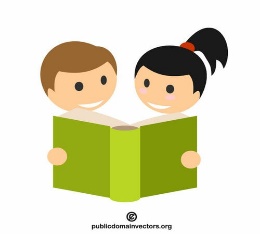 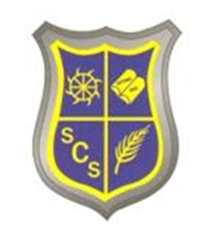 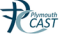 Early Reading Journey At St Catherine’sThe children are taught to read initially through a systematic phonics reading scheme called Read Write Inc. written by Ruth Miskin. This is delivered daily and teaches the correspondence of phonemes (sounds) and graphemes (letter shapes). Children take home books that match the daily taught phonemes/graphemes and this is also placed onto Tapestry. Children have a book of their choice to take home which they change daily from their classroom reading area. Reading for pleasure is central to our reading practice; with the children having daily reading sessions with their teacher, as well as exploring Talk Through Stories and story stimuli during Drawing Club. When books are finished, the children give feedback on how much they enjoyed it so that the teachers can gauge the popularity of the book. Children also take part in book fairs, collaborative reading across the school, local library visits, author visits, world book day, author themed days. Reading workshops are led by staff throughout the year to support the teaching of reading at home. We have an open door policy so please always ask if you need any additional help or advice.Please see our more detailed outline of the reading journey your child will take:Your child may start their reading journey at St Catherine’s knowing a few sounds - usually from the names of significant people like m in mummy. They may enjoy flicking through books and talking about what they notice in the pages. They may like to hear stories being read to them and choose books as part of their play.Oak Class - ReceptionAutumn 1 As they continue their reading journey with us, they learn an increasing number of sounds. We use the Read Write Inc reading scheme to help your child recognise different phonemes ( sounds) and relate these to their corresponding grapheme ( shape). Your child will learn one new phoneme/grapheme a day and practise it throughout the day. It is expected that every child keeps up with the learning of each sound and practises it at home. The sound is shared on Tapestry.By the end of Autumn 1, your child will typically read about a third  of the first set of sounds;  beginning to orally blend most of the word with growing accuracy.By the end of Autumn 2, your child will become increasingly confident with the set 1 sounds with only a few sound gaps - ng, nk and qu are the ones that the children tend to find tricky. Oral blending is good by now and your child is reading basic CVC words e.g cat and dig. “ Tricky words” are introduced by the end of this term e.g the and IBy the end of spring 1 your child will be reading some set 2 sounds and starting to use them in their writing; making attempts at multisyllabic words but could sometimes miss out some of the sounds. Generally, children get to about red ditty 6 books by this point and have also explored non fiction too. Children begin to understand concepts such as finger space and  full stops - referring to sounds and relating this to attempted written sentences. Tricky words typically known are: I , my to the. Blending is beginning with some of the children.By the end of spring 2 your child will  learn the second set of words and know more tricky words : he, we, me, be, she, the, to, my, I . They will typically have completed red ditty books and begun green. Reading usually takes off at this point and your child may even move to purple reading books. There is some correspondence with the writing of basic sentences with some plausible attempts at longer words. Children are beginning to write more than one sentence but they sometimes find it difficult to read it back to themselves at this point. By the end of summer 1 the early learning goal of reading and writing a sentence is achieved.By the end of summer 2  these reading skills are refined with increased independence in preparation for year 1. Children are reading securely in green/purple books and access other genres such as poetry, plays and  nonfiction. Some set 3 sounds are taught and any gaps in set 2 are learned.Sycamore – Year 1Autumn 1There is a recap on set 2 & 3 sounds as a class - a new sound is learned each day, applying the sound in both reading words that make sense and those that are  alien words e.g daz, bing, zop. Fred talk is used to sound out new words. These are applied in sentence writing  with sound buttons when necessary. Daily common exception words are learned- with a new word each day with an end of week recap to embed. Guided reading moves to pink books.Autumn 2Daily phonics continues, with children learning how to sound out the phonemes in both real and alien words - beginning to place volume and intonation into the reading. Children are encouraged to reread words within a sentence if it does not make sense. Some children are now reading orange books. Spring 1There is recapping  on set 3 sounds, with the continuation of additional sounds being introduced. Children are reading more fluently;  recognising many of the ‘tricky/red words’ in their reading book. Children reread sentences to improve fluency.Spring 2There is daily recap on set 3 sounds and additional sounds; children tackling tricky consonant clusters and practising split digraphs, trickier set 3 and additional sounds. Weekly independent comprehension is included in reading sessions.Summer 1By the end of summer 1 everyone will be secure in reading and writing split digraphs, trickier set 3 sounds and additional sounds. All children will be secure with comprehension activities and reading fluently.Summer 2Children find alternative phonics sounds inside words and are secure in reading and writing split digraphs. They are increasingly fluent and link reading skills to their writing.Year 2In Year 2 the children will use segmenting and blending effectively and independently, identifying a range of long vowel sounds. They will be able to use more than one decoding strategy. They can recall specific information about texts and locate the information in their books. They will be able to make some inferences and use the book to help them show this. They will know the difference between fiction and non fiction and know how they are organised. They will be able to talk about the author of the book and pick words that they think are important. They can understand the text and begin to know that the author has a viewpoint. They will begin reading with some fluency and expression. They will be able to discuss their likes and dislikes about a text and think about the setting of a book. Throughout Year 2 children will move off of the Read Write Inc program and move onto Accelerated Reader program which encourages children to read independently, at their own level and pace. It offers a quiz for when your child finishes their book and checks their level of understanding.Year 3In Year 3, the children are on the way to becoming confident, independent readers. Many children who have got to grips with phonics and word-reading will shift their focus onto comprehension. We explore a range of suffixes and prefixes that are applied to root words to alter the meaning. We also explore common exception words noting the unusual correspondences between spelling and sound. In whole class guided reading (which are texts taken from Pie Corbett`s Reading Spine and texts linked to topics and particular focuses – including English The Write Stuff texts) we complete a range of activities that explore all aspects of reading including spellings, using a dictionary and locating information in non-fiction texts. We listen to each other read and make it a point to enjoy a book together as a class. Year 4In Year 4 we introduce whole class reading activities using the Reading Dogs (vocabulary, inference, punctuation, evaluation, prediction, retrieval and summarise). Within the units, children take turns to discuss books they have read and those that have been read to them. They talk about different types of stories including, focuses and conventions as well as making prediction of what they think will happen. They listen to one another, using evidence from different parts of the text to support their responses.The children use non -fiction books to find out about things and can tell what the main ideas are in a book from reading different paragraphs. Year 5In Year 5 we carry out whole class guided reading based upon books from the Pie Corbett`s reading spine and texts linked to our topics. We introduce whole class reading activities using Reading Dogs ( vocabulary, inference, punctuation, evaluation, prediction, retrieval and summarise). Within the units, children take turns to discuss books they have read and those that have been read to them. They talk about different types of stories, themes and conventions and predict what they think will happen. They listen to one another, using evidence from different parts of the text to support their responses.The children use non -fiction books to find out about things and can tell what the main ideas are in a book from reading different paragraphs. The children in Year 5 are encouraged to read as widely as possible and the staff will help them choose appropriate texts depending on their reading ability, genre preferences and interests, as well as encouraging them to read outside their normal preferences.Year 6In Year 6 we continue to build upon the reading aspects; building upon vocabulary, inference, punctuation, evaluation, prediction, retrieval and summary. Through whole class guided reading there is a focus on comprehension – understanding a text and understanding what questions are asking. The children will work as a whole class, in groups, in pairs and individually to answer - both orally and through written responses - increasing complex questions presented in a variety of ways. They continue to build upon use of expression when reading. Texts are chosen with vocabulary in mind to enable pupils to be exposed to a rich, high-quality vocabulary. We take texts from the Pie Corbett Reading Spine, link to topics where possible and select favourable authors based on the pupils’ interests and reading requirements. The children will listen to their teacher reading the Whole Class Reader which provides children with the opportunity to hear a variety of high-quality texts being read aloud and discussed. This is in addition to having a ‘story time’ daily. Additional Reading SupportThrough regular monitoring class teachers establish groups of children who may need some additional support on a 1:1 or small group basis. This could be support through reviewing phonics sounds, daily reading, support with inference and comprehension questions.Throughout the children`s learning journey we have a group of volunteers who come into school weekly to support children with their reading. They share books and reading games together to support all the fundamental skills children need to help with reading.Each classroom has a well-stocked, inviting book area that the children are free to use and borrow books from. We also have a library, shared by all classes, from which the children can choose fiction, non-fiction and poetry books.